МІНІСТЕРСТВО ОСВІТИ І НАУКИ УКРАЇНИ ХАРКІВСЬКИЙ НАЦІОНАЛЬНИЙ УНІВЕРСИТЕТ ІМЕНІ В.Н. КАРАЗІНА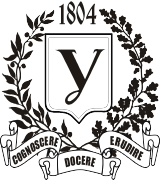 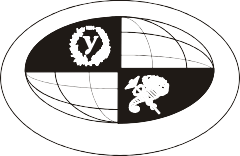 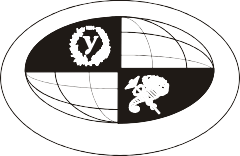 ФАКУЛЬТЕТ ІНОЗЕМНИХ МОВКАФЕДРА СХІДНИХ МОВ ТА МІЖКУЛЬТУРНОЇ КОМУНІКАЦІЇЗАСІДАННЯ СЕКЦІЇ СХІДНИХ МОВ СТУДЕНТСЬКОЇ       НАУКОВОЇ КОНФЕРЕНЦІЇ  «КАРАЗІНСЬКІ ЧИТАННЯ.   ІНОЗЕМНА ФІЛОЛОГІЯ:                                       ПОШУК МОЛОДИХ»25 листопада 2020 року12:00 – 14:30Посилання в Google Meet:https://meet.google.com/zkh-yptm-pexРегламент виступу – 5 хвилин Регламент запитань – 7 хвилин Модератори – доц. Віротченко С.А., доц. Лахмотова Ю.В.14:12 – Підбиття підсумків засідання секції (доц. Віротченко С.А., доц. Лахмотова Ю.В., викл. Фрегер І.І., викл. Кошелєва І.В)№ПІБ студентаТема виступуНауковий керівникЧас1ЖУРАВЕЛЬ Анастасія МиколаївнаСемантичні особливості фразеологізмів з компонентами-зоонімами (на матеріалі китайської та української мов)Віротченко С.А.канд.філол.наук, доцент12:00-12:122ОКОЛОТ Максим ГеннадійовичКонцепт «дружба» в китайському та українському мовному просторі Віротченко С.А.канд.філол.наук, доцент12:12-12:243ЗОТОВА Поліна АндріївнаЗасоби передачі експресивності в рекламних медіа текстах ( на матеріалі китайської та української мов)Віротченко С.А.канд.філол.наук, доцент12:24-12:364ПУЧЕНКО Анастасія СергіївнаОсобливості функціонування запозиченої бізнес-лексики в китайськомовному діловому дискурсі в умовах пандеміїВіротченко С.А.канд.філол.наук, доцент 12:36-12:485КОВАЛЬЧУК Анастасія ГеннадіївнаПерекладацький скоропис при усному китайсько-англійському послідовному перекладіВіротченко С.А.канд.філол.наук, доцент 12:48-13:006ЮРЧЕНКО Карина АнатоліївнаНоворічне звернення президента як жанр політичного дискурсу(на матеріалі китайської, англійської та української мов)Віротченко С.А.канд.філол.наук, доцент 13:00-13:127ЄРМАК Анастасія ВолодимирівнаОсобливості мовної гри в рекламному дискурсі (на матеріалі дитячої китайськомовної та англомовної реклами)Віротченко С.А. канд.філол.наук, доцент 13:12-13:248ПОЛЯКОВА Марина Володимирівна«Гонконгський дискурс» в китайських ендо- та екзо- культурних текстахДонець П.М., професор13:24-13:369КРИГІНА Юлія ОлегівнаНевербальні семіотичні системи в китайській культурі та їх відображення в мовіДонець П.М., професор13:36-13:4810ЖУРАВЛЬОВА Дар’я ОлексіївнаСпецифіка відтворення змісту повідомлень засобами заголовків у сучасному мас-медійному просторіЛахмотова Ю.В., доцент13:48-14:0011СЬОМІНА Аліна АндріївнаСтруктурно-семантичний аналіз англіцизмів у сучасній китайській мові Лахмотова Ю.В., доцент14:00-14:12